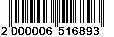 Приложение № 1 к Договору № _______           от «___» __________ 2021 г. ТЕХНИЧЕСКОЕ ЗАДАНИЕ«Выполнение работ по выносу границ лесных участков в натуру, оформлению материально-денежной оценки, оформлению земельно-правовой документации, разработке и экспертизе проекта освоения лесов с целью размещения ВЛ 10 кВ 
АО «НЭСК-электросети» в г. Новороссийск Краснодарского края»Заказчик - АО «НЭСК-электросети».2. Цели и задачи работы2.1. Проведение работ по оформлению прав на лесные участки и обеспечение прохождения экспертизы проекта освоения лесов (далее – Работы).2.2. Обеспечение получения необходимых согласований и разрешений уполномоченным органом исполнительной власти.3. Наименование Объекта в целях размещения которого необходимо выполнить работы 3.1. Размещения (реконструкция) ВЛ 10 кВ АО «НЭСК-электросети» 
в г. Новороссийск Краснодарского края.4. Перечень нормативных правовых и технических актов, а также других документов, в соответствии с которыми будут выполняться работы4.1. Земельный кодекс Российской Федерации.4.2. Градостроительный кодекс Российской Федерации.4.3. Лесной Кодекс Российской Федерации.4.4. Федеральный закон от 13.07.2015 г. № 218-ФЗ «О государственной регистрации недвижимости».4.5. Федеральный закон от 24.07.2007 г. № 221-ФЗ «О кадастровой деятельности».4.6. Федеральный закон от 26.03.2003 г. № 35-ФЗ «Об электроэнергетике».4.7. Постановление Правительства РФ от 31.12.2015 г. № 1532 «Об утверждении Правил предоставления документов, направляемых или предоставляемых в соответствии с частями 1, 3 - 13, 15, 15(1), 15.2 статьи 32 Федерального закона «О государственной регистрации недвижимости» в федеральный орган исполнительной власти (его территориальные органы), уполномоченный Правительством Российской Федерации 
на осуществление государственного кадастрового учета, государственной регистрации прав, ведение Единого государственного реестра недвижимости и предоставление сведений, содержащихся в Едином государственном реестре недвижимости».4.8. Приказ Минприроды РФ от 24.11.2004 № 701 «Об утверждении Порядка подготовки и утверждения акта натурного технического обследования участка лесного фонда».4.9. Приказ Минприроды РФ от 29.03.2018 № 122 «Об утверждении лесоустроительной инструкции».4.10. Приказ Министерства природных ресурсов и экологии РФ от 10 июля 2020 г. № 434 «Об утверждении Правил использования лесов для строительства, реконструкции, эксплуатации линейных объектов и Перечня случаев использования лесов для строительства, реконструкции, эксплуатации линейных объектов без предоставления лесного участка, с установлением или без установления сервитута, публичного сервитута».4.11. Приказ Рослесхоза № 69 от 29.02.2012 г. «Об утверждении состава проекта освоения лесов и порядка его разработки».4.12. Приказ Федеральной службы государственной регистрации, кадастра 
и картографии от 23 октября 2020 г. № П/0393 «Об утверждении требований к точности 
и методам определения координат характерных точек границ земельного участка, требований к точности и методам определения координат характерных точек контура здания, сооружения или объекта незавершенного строительства на земельном участке, 
а также требований к определению площади здания, сооружения, помещения, машино-места».4.13. Приказ Министерства экономического развития РФ от 23 ноября 2018 г. 
№ 650 «Об установлении формы графического описания местоположения границ населенных пунктов, территориальных зон, особо охраняемых природных территорий, зон с особыми условиями использования территории, формы текстового описания местоположения границ населенных пунктов, территориальных зон, требований 
к точности определения координат характерных точек границ населенных пунктов, территориальных зон, особо охраняемых природных территорий, зон с особыми условиями использования территории, формату электронного документа, содержащего сведения о границах населенных пунктов, территориальных зон, особо охраняемых природных территорий, зон с особыми условиями использования территории, 
и о признании утратившими силу приказов Минэкономразвития России 
от 23 марта 2016 г. № 163 и от 4 мая 2018 г. № 236».4.14. Приказ Минэкономразвития России от 08.12.2015 № 921 «Об утверждении формы и состава сведений межевого плана, требований к его подготовке».5. Содержание работВ состав работ входит:5.1. Подготовительные работы (сбор и анализ имеющейся исходно-разрешительной, технической документации, изучение материалов по ранее проведенным кадастровым работам, сбор недостающих сведений о смежных землепользователях, выявление правообладателей, запрос и получение землеустроительной, градостроительной и иной документации).5.2. Полевые геодезические работы по выносу лесных участков в натуру.5.3. Оформление материально-денежной оценки.5.4. Оформление земельно-правовой документации:5.4.1. подготовка схемы границ сервитута либо проведение кадастровых работ по подготовке межевых планов при необходимости;5.4.2. сопровождение процедуры заключению соглашения об установлении права ограниченного пользования (сервитута) с уполномоченным органом.5.5. Разработка и сопровождение прохождения экспертизы Проекта освоения лесов, получение положительного заключения по государственной экспертизе.5.6. Заполнение лесной декларации и направление ее в уполномоченный орган Краснодарского края.5.7. Иные мероприятия, в том числе связанные с изменениями действующего законодательства.6. Технические требования к выполнению работ6.1. Работы проводятся в соответствии с техническими условиями и требованиями, установленными для каждого вида Работ.6.2. Подготовленные материалы должны соответствовать требованиям действующего законодательства РФ.7. Выходная продукция7.1. Скан-образы подписанных межевых планов в формате .pdf, а также в формате .xml на CD-диске, соответствующие требованиям приказа Минэкономразвития РФ 
от 08.12.2015 № 921 и содержащие сведения, предусмотренные ст. 24 Федерального закона от 13.07.2015 № 218-ФЗ либо схема границ сервитута в формате .pdf.7.2. Соглашение об установлении права ограниченного пользования (сервитут), заключенное на период проведения работ по строительству (реконструкции) ВЛ 10 кВ, подписанное со стороны уполномоченного органа (в том числе в формате pdf).7.3. Проект освоения лесов на бумажном носителе, а также в формате .pdf.7.4. Приказ об утверждении проекта освоения лесов уполномоченного органа Краснодарского края.7.5. Заполненная лесная декларации с подтверждением направления 
ее в уполномоченный орган Краснодарского края на бумажном носителе в одном экземпляре 8. Срок выполняемых работ - в течение 4 (четыре) месяцев 
с момента подписания Договора на выполнение работ.